Informe de Pasivos Contingentes2016Durante el ejercicio 2016 no se han calculado Pasivos de ContingenciaNOTAS A LOS ESTADOS FINANCIEROS(Formato libre, en caso de no aplicar se debe asentar. Debe venir firmado)a) NOTAS DE DESGLOSEI)	Notas al Estado de Situación FinancieraActivoEfectivo y EquivalentesEl importe de $ 1,510,850,721 corresponde a los saldos de las cuentas bancarias a la vista.	Derechos a recibir Efectivo y Equivalentes y Bienes o Servicios a Recibir2.	No se tienen cuentas por cobrar por concepto de contribuciones debido a que no efectúa recaudación de las mismas.3.	La cuenta de Derechos a recibir efectivo o equivalentes se integra de la siguiente manera:	Bienes Disponibles para su Transformación o Consumo (inventarios)4.	No se cuenta con bienes disponibles para su transformación.5.	Con base a la aprobación de la Junta Directiva del 04 de marzo del presente ejercicio, se aprueba la política contable de reconocer a través de en cuentas de orden la existencia de inventarios en el rubro de almacén.	Inversiones Financieras6.	No se cuenta con Inversiones financieras.7.	No aplica.	Bienes Muebles, Inmuebles e Intangibles8.	El rubro de Bienes Inmuebles presenta su valor, con base en el avance del avaluó realizado a bienes registrados al 31 de diciembre de 2015; En consecuencia existen bienes registrados a su valor histórico. Respecto a los bienes inmuebles del presente ejercicio y los que están en proceso de construcción se encuentran registrados a su costo de realización.	En el rubro Bienes Muebles presenta su valor, con base en el avaluó registrado en diciembre de 2015. Respecto a los bienes muebles del presente ejercicio se encuentran registrados a su costo de adquisición. Asimismo, reconociendo la normatividad emitida por el Consejo Nacional de Armonización Contable, se disminuye el valor en libros por un monto $37,869,970.60 que corresponde a los bienes con un valor inferior a 35 salarios mínimos del Distrito Federal.9.	No se cuenta con activos intangibles y diferidos.	Estimaciones y Deterioros10.	No se efectuaron estimaciones y no se reconocieron deterioros de los activos en el ejercicio 2016.	Otros Activos11.	No se cuentan con cuentas de otros activos.		PasivoLa integración de la cuenta del pasivo reconoce los adeudos que se tiene con proveedores de bienes y servicios así como las retenciones de Impuesto sobre la renta y retenciones de prestaciones a los Trabajadores de Salud de Tlaxcala.2.	No se tienen recursos en Fondos de Bienes de Terceros en Administración y/o en Garantía.3.	Los pasivos a largo plazo se componen por recursos de programas de convenio de ejercicios anteriores.II)	Notas al Estado de ActividadesIngresos de GestiónLos ingresos de gestión de Salud de Tlaxcala corresponde a las cuotas de recuperación por los Servicios de Salud que se presta a la población abierta que no cuenta con Seguro Popular o que su padecimiento no se encuentra considerado en el Catalogo Universal de servicios de Salud; en el rubro de Productos de Tipo Corriente corresponde a los servicios subrogados que se prestan a Dependencias gubernamentales o empresas privadas por servicios de Salud.Durante el ejercicio 2016 no se han tenido otros ingresos.Gastos y Otras Pérdidas:Las cuentas de gasto más representativas son las siguientes:Se destina el 66% del recurso ejercido para el pago de remuneraciones al personal necesario para brindar atención en las diferentes unidades médicas que integran Salud de Tlaxcala.El grupo 2500 Productos Químicos, Farmacéuticos y de Laboratorio es el principal gasto que eroga la entidad en un 14%, para dar cumplimiento a su razón de ser en la prestación de los servicios médicos a la población tlaxcalteca en general.III)	Notas al Estado de Variación en la Hacienda Pública1.	Durante el ejercicio se está realizando la valuación de los Bienes Inmuebles que integran a Salud de Tlaxcala y de los cuales severa reconocido el incremento del valor al patrimonio.2.	Las modificaciones al patrimonio generado correspondieron únicamente a los resultados del ejercicio derivado de recursos pendientes de ejercer.IV)	Notas al Estado de Flujos de Efectivo Efectivo y equivalentesEl análisis de los saldos inicial y final que figuran en la última parte del Estado de Flujo de Efectivo en la cuenta de efectivo y equivalentes es como sigue:Durante el ejercicio 2016 se han adquirido bienes muebles por un monto de $ 1,721,632 y se tiene un registro de obras en proceso por $28,083,542.003.	En la Conciliación de los Flujos de Efectivo Netos de las Actividades de Operación, no se determinaron durante el ejercicio Rubros Extraordinarios.V) Conciliación entre los ingresos presupuestarios y contables, así como entre los egresos presupuestarios y los gastos contables b) NOTAS DE MEMORIA (CUENTAS DE ORDEN)Durante el ejercicio 2016 se utilizaron cuentas de orden contables las cuales tienen los siguientes saldos:El valor del Almacén se encuentra valuado a costo promedio y corresponde al inventario físico de efectuado al cierre del ejercicio 2015 por concepto de Productos químicos, farmacéuticos y de laboratorio; y la mes de junio del presente ejercicio por Materiales de Administración y de Vestuario, blancos y prendas de protección.Durante el ejercicio 2016 se utilizaron cuentas de orden presupuestarias las cuales tienen los siguientes saldos:c) NOTAS DE GESTIÓN ADMINISTRATIVA1.	IntroducciónLos Estados Financieros de los entes públicos, proveen de información financiera a los principales usuarios de la misma, al Congreso y a los ciudadanos.El objetivo del presente documento es la revelación del contexto y de los aspectos económicos-financieros más relevantes que influyeron en las decisiones del período, y que deberán ser considerados en la elaboración de los estados financieros para la mayor comprensión de los mismos y sus particularidades.De esta manera, se informa y explica la respuesta del gobierno a las condiciones relacionadas con la información financiera de cada período de gestión; además, de exponer aquellas políticas que podrían afectar la toma de decisiones en períodos posteriores.2.	Panorama Económico y FinancieroLas condiciones Económico – Financieras con las que opera el  O.P.D. Salud de Tlaxcala para el cumplimiento del objeto por el cual fue creado son adecuados, en virtud de que  el 90% de los recursos destinados para su operación son de carácter federal y en un mínimo porcentaje de carácter propio. Los recursos destinados a esta entidad se ejercen conforme se generan las necesidades inherentes a la entidad, aunado a la planeación del presupuesto que se tiene establecido en los distintos programas que integran  la estructura de los servicios de salud y administrativos. Los recurso destinados a cada programa de salud están encaminados a las metas e indicadores establecidos a nivel central, situación que se puede corroborar al verificar el cumplimiento de los mismos; el impacto y destino de los recurso se ve reflejado en beneficio de la población Tlaxcalteca.3.	Autorización e HistoriaSalud de Tlaxcala fue creada como un Organismo Público Descentralizado mediante Decreto publicado en el Periódico Oficial del Estado de Tlaxcala el 05 de noviembre de 1996 el cual fue derogado por la Ley de Salud del Estado de Tlaxcala de fecha 10 de noviembre del 2000 y que a la fecha se encuentra vigente.4.	Organización y Objeto Sociala) y b)	Salud de Tlaxcala es un Organismo Público Descentralizado que se encarga de  Promover la Salud, Prevenir la enfermedad y atender la misma, por medio de Medicina Preventiva, Medicina General y Medicina de  Diferentes Especialidades, dando siempre una atención  Eficiente,  con Calidad  y Oportuna, todo para el cuidado de nuestra  Ciudadanía Tlaxcalteca.c) El ejercicio Fiscal que comprenden la presente cuenta pública comprende del 01 de enero al 31 de diciembre de 201.d) Salud de Tlaxcala está constituida como un organismo publica descentralizado del Gobierno del Estado de Tlaxcala.	e) Fiscalmente tiene las siguientes obligacionesPresentar la declaración y pago provisional mensual de retenciones de Impuesto Sobre la Renta (ISR) por sueldos y salarios.Presentar la declaración anual de Impuesto Sobre la Renta (ISR) donde informen sobre los pagos y retenciones de servicios profesionales. (Personas morales).Presentar la declaración anual de Impuesto Sobre la Renta (ISR) donde se informe sobre las retenciones efectuadas por pagos de rentas de bienes inmuebles.Presentar la declaración anual donde se informe sobre las retenciones de los trabajadores que recibieron sueldos y salarios y trabajadores asimilados a salarios. Presentar la declaración y pago provisional mensual de Impuesto Sobre la Renta (ISR) por las retenciones realizadas a los trabajadores asimilados a salarios. Presentar la declaración y pago provisional mensual de Impuesto Sobre la Renta (ISR) por las retenciones realizadas por servicios profesionales. Presentar la declaración y pago provisional mensual de las retenciones de Impuesto Sobre la Renta (ISR) realizadas por el pago de rentas de bienes inmuebles.Presentar la declaración informativa anual de Subsidio para el Empleo.f)	Estructura organizacional básica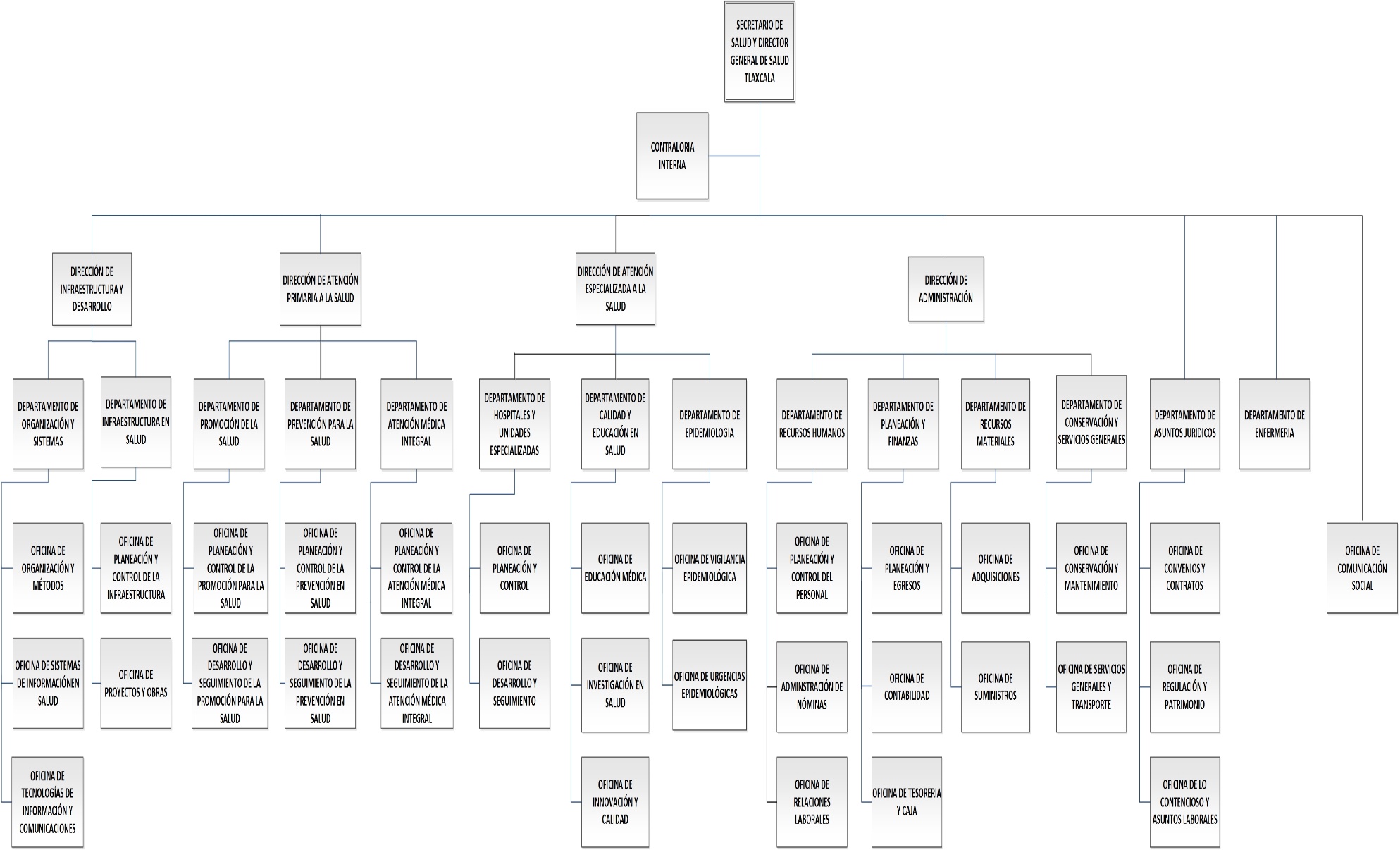 g)   Salud de Tlaxcala no es fideicomitente o fiduciario de Fideicomisos, mandatos y análogos.5.	Bases de Preparación de los Estados FinancierosSe informará sobre:a)	Para la preparación de los presentes Estados Financieros se ha observado la normatividad emitida por el CONAC y las disposiciones legales aplicables.b)	La normatividad aplicada para el reconocimiento, valuación y revelación de los diferentes rubros de la información financiera, así como las bases de medición utilizadas para la elaboración de los estados financieros corresponden a la normatividad emitida por el CONACc)	Los Postulados básicos considerados fueron:1) Sustancia Económica 2) Entes Públicos3) Existencia Permanente4) Revelación Suficiente5) Importancia Relativa6) Registro e Integración Presupuestaria7) Consolidación de la Información Financiera8) Devengo Contable9) Valuación. 	10) Dualidad Económica11) Consistenciad)	Para la preparación de los Estados Financieros no se ocupó normatividad supletoria6.	Políticas de Contabilidad SignificativasSe informará sobre:a)	Los costos de los activos del ejercicio 2015 y anteriores se encuentran conforme al valor asignado por valuación  los adquiridos en el ejercicio 2016 a valor históricob)	No se realizaron operaciones en el extranjero.c)	No se realiza inversión en acciones en el Sector Paraestatal.d)	El método de valuación de inventarios de materiales es costo promedio.e)	Los beneficios a empleados corresponden al contrato colectivo de trabajo que tienen celebrado la Secretaría de Salud Federal y el Sindicato Nacional de los Trabajadores de la Secretaria de Salud.f)	No se han calculado provisiones durante el ejercicio.g)	No se determinaron reservas durante el ejercicio.h)	Los cambios en políticas contables corresponden a los establecidos en la Normatividad emitida por la CONAC y la corrección de errores junto con la revelación de los efectos que se tendrá en la información financiera se verán reflejados en los ejercicios 2015 y 2016.i)	No se efectuaron reclasificaciones por cambios en los tipos de operaciones.j)	Durante el ejercicio no se efectuaron depuración y cancelación de saldos.7.	Posición en Moneda Extranjera y Protección por Riesgo CambiarioSalud de Tlaxcala no cuenta con activos o pasivos en moneda extranjera8. Reporte Analítico del Activoa)	Durante el ejercicio 2016 no se han realizaron depreciaciones de activos.b)	No se realizaron cambios en el porcentaje de depreciación o valor residual de los activos como lo explica el inciso a).c)	No existieron importe de gastos capitalizados en el ejercicio, tanto financieros como de investigación y desarrollo.d)	No se tuvieron riegos por tipo de cambio o tipo de interés de las inversiones financieras.e)	No se han realizado inversiones en Edificios durante el ejercicio.f)	No se han tenido circunstancias de carácter significativo que afecten al activo durante el ejercicio 2016.g)	No se llevaron acabo desmantelamiento de Activos.9.	Fideicomisos, Mandatos y AnálogosNo se tienen fideicomisos pertenecientes a Salud de Tlaxcala.10.	Reporte de la Recaudacióna)	Durante el presente ejercicio la recaudación de los ingresos se realiza a través de la Secretaría de Planeación y Finanzas.11.	Información sobre la Deuda y el Reporte Analítico de la DeudaSalud de Tlaxcala no tiene Deuda Publica Contratada.12. Calificaciones otorgadasNo se tiene ninguna calificación crediticia.13.	Proceso de MejoraSe informará de:a)	Principales Políticas de control internob)	Medidas de desempeño financiero, metas y alcance.14.	Información por SegmentosNo aplica15.	Eventos Posteriores al CierreEl ente público en su momento informará el efecto en sus estados financieros de aquellos hechos ocurridos en el período posterior al que informa, que proporcionan mayor evidencia sobre eventos que le afectan económicamente y que no se conocían a la fecha de cierre.16.	Partes RelacionadasNo se tienen partes relacionadas que pudieran ejercer influencia significativa sobre la toma de decisiones financieras y operativas.17.	Responsabilidad Sobre la Presentación Razonable de la Información Contable Bajo protesta de decir verdad declaramos que los Estados Financieros y sus Notas son razonablemente correctos y responsabilidad del emisorDr. Alejandro Guarneros ChumaceroC.P. Luz María Portillo GarcíaSecretario de Salud y Director General del  O.P.D. Salud de TlaxcalaDirectora de Administración de la Secretaría de Salud y O.P.D. Salud de TlaxcalaMobiliario y equipo de administración31,343,959 Mobiliario y equipo educacional y recrea935,095Equipo e instrumental médico y de laboratorio160,074,221Vehículos y equipo de transporte14,293,884 Maquinaria otros equipos y herramientas15,734,046Edificios1,630,997,952BENEFICIARIOMAS DE 180 DIASDE 0 A 180 DIASSUMAA. Y DIST DE REACT INDUST Y P LA SALUD1,026,412.081,026,412.08AGUA PURIFICADA LOS VOLCANES S.A. DE C.V.17,032.0017,032.00AGUILAR GARCIA ALBERTO275.00275.00AGUSTIN ANDI PAREDES HERNANDEZ91,379.3291,379.32AISLINN HERRERA MORALES13,706.9013,706.90ALDO FERNANDO LUNA PENALOZA2,069.002,069.00ALFONSO DE JESUS LOPEZ MENDOZA11,255.2011,255.20ALFREDO SANCHEZ VAZQUEZ3,226.503,226.50ALVARO BENITES RODRIGUEZ142.50142.50ANABELLA ESPINOZA MOLINA802,222.01802,222.01ANGELES GRANADOS CANDIDA275.00275.00ARACELI OROPEZA ANGELES4,060.004,060.00ARMANDO DIAZ DE LA MORA1,042.001,042.00ATLATENCO MASTRANZO GREGORIO AGUSTIN599.00599.00AUTOS DE TLAXCALA S.A. DE C.V.4,225.764,225.76AUTOS INTERNACIONALES DE APIZACO S.A. DE C.V.10,694.8610,694.86AZAREL MARTINEZ GARCIA1,100.001,100.00BARCENAS GONZALEZ OSCAR10,680.7810,680.78BARRANCO CAMPOS JOSE IGNACIO275.00275.00BECERRIL MORA SILBESTRE825.00825.00BRUNO MONTESANO CASTELLANOS146,206.90146,206.90CANTE SANCHEZ JUAN CARLOS1,000.001,000.00CAPASSO GAMBOA STEFANO PIERLUIGI5,850.005,850.00CARRASCO SANCHEZ EDDY1,512.291,512.29CARRILLO SANCHEZ COLUMBA17,380.0017,380.00CENTRO DE REHABILITACION INTEGRAL Y ESC. EN TERAPIA FIS. Y R91,667.0091,667.00CESAR AUGUSTO PEREZ SOBERANIZ22,844.8322,844.83CHIMAL AGUILAR MANUEL550.00550.00COMERCIALIZA.COM S.A. DE C..V.180,320.88180,320.88COMERCIALIZADORA DAESCA170,656.02170,656.02COMERCIALIZADORA DE MULTIPLES P ZAG16,478.8816,478.88COMERCIALIZADORA DIMESA DEL GRIJALV39,800.4139,800.41COMERCIALIZADORA FET, S.A. DE C.V.78,175.9978,175.99CONSTRUCCIONES SANBAR S.A. DE C.V.386,825.38386,825.38CORNEJO ENRIQUEZ GUSTAVO275.00275.00CORPORATIVO PROMEDICA DE MEXICO S.A396,229.23396,229.23CORPORATIVO PROMEDICA DE MEXICO S.A.112,317.00112,317.00COYOTZI MENDEZ OSCAR1,100.001,100.00CREDITO REAL S.A.P.I. DE C.V. SOFOM ENRI287,428.36287,428.36CRISTIAN MORALES BERISTAIN112,115.48112,115.48CUATECONTZI SALAMANCA ISRAEL12,016.8012,016.80CUATEPOTZO MENDOZA ELIAZAR560.00560.00DAVID FERNANDEZ CORONA4,640.004,640.00DE LA FUENTE CAHUANTZI MANUEL1,661.001,661.00DEL RAZO HERNANDEZ NESTOR FERNANDO18,043.5318,043.53DENICIA FLORES MARCO ANTONIO275.00275.00DESENLACE ADMINISTRATIVO S.C.9,454.009,454.00DIAZ ARROYO LUCERO SALOME206.00206.00DIBITER, SA DE CV52,180.5652,180.56DIST C MED RESPIRANDO DE PUEBLA  S.125,016.68125,016.68DISTRIBUIDORA AUTOMOTRIZ TLAXCALA, S.A. DE C.V.38,321.0738,321.07DISTRIBUIDORA LEVIC. S. DE R.L, DE91,470.9291,470.92DOLORES ALICIA PINO HERMOSILLO27,734.4127,734.41DOMINGO SANDOVAL CRUZ1,100.001,100.00DULCE DIAZ SERRANO260,946.70260,946.70DXN CREDITO EXPRESS100,763.18100,763.18EDENRED MEXICO S A DE C V57,863.2157,863.21EDGAR PEREZ SERRANO16,448.2816,448.28EDICIONES TRATADOS Y EQUIPOS, S.A. C.V.248,831.44248,831.44ELIZABETH HERNANDEZ LEZAMA2,520.002,520.00ELIZALDE JUAREZ JOSE CRISPIN357.00357.00ELODIA ROJAS LIMA18,275.8618,275.86ENRIQUE LOPEZ FERNANDEZ13,706.9013,706.90FARMACEUTICOS MAYPO, S.A. DE C.V.18.0018.00FEDERICO PEREZ AHUMADA2,293.002,293.00FELIPE DE JESUS FRANCISCO MARTINEZ34,266.2534,266.25FELIPE DE JESUS FRANCISCO MARTINEZ MESA9,491.999,491.99FELIPE DE JESUS SANCHEZ ASTORGA248,059.14248,059.14FERNANDEZ HERNANDEZ ANAYELI275.00275.00FLORES MOZENCAHUATZI SARA18,617.3818,617.38FLORES ORDONEZ LORENA2,128.382,128.38FLORES ROMANO MARIA ANTONIETA1,450.351,450.35FLORES VAZQUEZ JOSE ANTONIO550.00550.00FRANCISCO FLORES FLORES5,635.005,635.00FRANCO ORLANDO SANCHEZ PACHECO275.00275.00GEORGINA AGUILAR ERALDO1,780.001,780.00GERARDO GUILLERMO PEÑALVA ROSALES26,000.0026,000.00GERARDO MALAQUIAS ALVARADO OSORIO13,933.9213,933.92GERSAIN FLORES BAEZ14,925.6914,925.69GILBERTO TEMOLTZIN MORENO636,153.39636,153.39GOBIERNO DEL ESTADO DE TLAXCALA359,200.00359,200.00GODINEZ CONTRERAS SANDRA ALICIA7,345.007,345.00GOMEZ GONZALEZ MIGUEL ANGEL1,650.001,650.00GOMEZ LOPEZ ISAIAS3,092.123,092.12GONZALEZ HERNANDEZ FRANCISCO JAVIER550.00550.00GONZALEZ RUIZ LILIANA CLAUDIA210.00210.00GONZALEZ SANCHEZ KARINA2,273.292,273.29GRUPO BELL MAR S A DE C V3,932.693,932.69GRUPO FARMACOS ESPECIALIZADOS SA DE CV31,565.0031,565.00GRUPO GOMMAR, S.A. DE C.V.50,862.5650,862.56GRUPO NACIONAL PROVINCIAL S.A.B.8,424.148,424.14GUADALUPE GARCIA GARCIA39,023.3439,023.34GUADALUPE HERRERA LUNA4,567.624,567.62GUILLERMO FRANCO ROMERO5,482.765,482.76GUZMAN PAIZ LAURA1,515.291,515.29HECTOR TLALOC DIAZ CASTREJON674.77337,044.79337,719.56HERNANDEZ CASTILLO MA ELENA35,541.8235,541.82HERNANDEZ ESPINOZA ALICIA825.00825.00HERNANDEZ LEON VICENTE1,925.001,925.00HERNANDEZ LEZAMA ELIZABETH1,463.701,463.70HERNANDEZ PEREZ JOSE RAMON5,199.325,199.32HERNANDEZ RAMIREZ MARIO17,176.7917,176.79HERNANDEZ SANCHEZ RAQUEL8,152.328,152.32HERNANDEZ TREJO FELIPE DE JESUS275.00275.00HERNANDEZ VAZQUEZ HECTOR275.00275.00HERRERA FARFAN GICELA ELIZABETH574.00574.00HUMBERTO ARROYO HUITRON20,114.0020,114.00IMPULSORA PROMOBIEN S.A. C.V.86,792.2886,792.28INMOBILIARIA TURBINA, S.A., DE C.V.32,016.0032,016.00ISRAEL GUEVARA CABRERA3,120.403,120.40IVONNE GONZALEZ AVALOS376,884.00376,884.00J. JUSTO VAZQUEZ HERNANDEZ2,733.002,733.00JESUS VELAZQUEZ REYES3,016.003,016.00JEZER DURAN PULIDO210.00210.00JHOVAN FLORES RODRIGUEZ7,718.647,718.64JOEL TELLEZ GOMEZ11,255.2011,255.20JOSE ANTONIO PEREZ BARRON5,928.765,928.76JOSE CLEMENTE HERNANDEZ SANCHEZ14,188.7114,188.71JOSE DANIEL JOSE MA PEREZ VASQUEZ89,040.0089,040.00JOSE MARIANO ESTEBAN LIRA RODRIGUES8,784.688,784.68JOSE SILVESTRE ROBLES ROMERO6,252.406,252.40JOSE ULISES SANCHEZ LOZANO6,953.006,953.00JUAN CARLOS CANTE SANCHEZ4,718.304,718.30JUAN CARLOS MARTINEZ GUTIERREZ14,979.6614,979.66JUAN TORRES ROJAS14,474.9414,474.94JUAREZ AGUILA ADOLFO DAMIAN2,970.002,970.00LA TENDA MEXICO S.A. C.V.336,818.74336,818.74LAB ABC QUIMICA I Y ANALISIS S.A.  C.V.481,615.30481,615.30LIMA FLORES FRANCISCO JOSE275.00275.00LIRA HERNANDEZ EMMANUEL6,273.496,273.49LOPEZ CHAVEZ MARTHA1,984.001,984.00LOPEZ SERRANO EDGAR275.00275.00MA. CRISTINA MONTALVO MELO1,336.501,336.50MABEL ADRIANA TORRES TORRES41,120.7041,120.70MARA PONCE URIARTE11,255.1911,255.19MARCOS HUMBERTO OSORIO SANTOS926,853.96926,853.96MARIA CELIA PUMARADA CARVAJAL6,500.006,500.00MARIA DE LOS ANGELES PAVON VARGAS1,914.001,914.00MARIA ELENA HERNANDEZ CASTILLO510.00510.00MARISOL PORTILLO ESPINOZA52,127.0152,127.01MARTINEZ HERMAN MIRIAM1,191.011,191.01MEDINGENIUM, S.A. DE C.V.59,958.9859,958.98MENDIETA MONTIEL SUSANA300.00300.00MERCEDES HERNANDEZ CONDE22,844.8322,844.83METLIFE MEXICO S.A.336,022.72336,022.72MIGUEL ANGEL DOMINGUEZ DELGADILLO622.00622.00MIGUEL GIA FRANCO GUZMAN NAVA2,380.002,380.00MIGUEL SANCHEZ FERNANDEZ69,387.5869,387.58MOISES MUÑOZ BARCEINAS2,863.002,863.00MOLINA PACHECO FRANCISCO825.00825.00MONTIEL ROBLES HUGO431.00431.00MORALES TORRES RONALD275.00275.00MUNOZ GALVEZ MARTIN EDUARDO1,925.001,925.00NAJERA RAMOS ROMAN1,084.901,084.90NATIVIDAD BARRIENTOS CORDERO1,948.801,948.80NAVA GALLARDO AMBROSIO996.00996.00NAVA PADILLA ANTONIA275.00275.00OMAR CEDENO DEL RAZO11,255.1911,255.19OPD REGIMEN ESTATAL DE PROTECCION SOCIAL EN SALUD EN TLAXCALA1,770,133.191,770,133.19ORANGEL JERSAIN LOPEZ LOPEZ26,158.0026,158.00OSCAR BARCENAS GONZALEZ4,537.504,537.50OSCAR MORALES BAEZ4,999.954,999.95OSCAR PELCASTRE GUTIERREZ210.00210.00P.A.C.E. MD INTERNACIONAL S DE RL599,999.85599,999.85PACALLI DIVIANDA S.A. DE C.V.12,949.5612,949.56PADILLA PEREZ ANTONIO1,650.001,650.00PALACIOS CALDERON CESAR550.00550.00PATRICIO LIRA TOLEDO123,922.41123,922.41PELCASTRE GUTIERREZ MIGUEL210.00210.00PEREZ CASTILLO CARLOS ARTURO275.00275.00PEREZ CORICHI ENRIQUE2,200.002,200.00PEREZ PICHON CARLOS275.00275.00PILOTZI XAHUENTITLA RAFAEL2,096.002,096.00PLUMA SALAZAR ELISA18,617.5518,617.55PRADO RAMIREZ LETICIA275.00275.00PRAXEDIS HERNANDEZ POMPEYO550.00550.00PROMOTORA HOTELERA MISION TLAXCALA,10,767.0210,767.02PROVEEDORA MEDICA HOSPITALARIA S.A. C.V.174,416.44174,416.44QUIMICOS Y BIOLOGICOS ESP. S.A. DE C.V.178,011.55178,011.55RAMIREZ PEREZ EDGAR834.00834.00RAMOS CUAPIO KALID275.00275.00RAMOS HERNANDEZ MARCO AURELIO98,078.5498,078.54RAYMUNDO PARAMO FLORES85,044.2585,044.25RECURSOS A REINTEGRO2,159,617.672,159,617.67REGIO GAS CENTRAL S.A. DE C.V.3,486.603,486.60REGIO GAS CENTRAL, S.A. DE C.V.1.201.20REP. INTERNACIONALES EN EQ. P/LAB. S.A.699,999.68699,999.68REPARACIONES Y PINTURA SOLTEPEC SA DE CV13,010.3013,010.30RM ARQUITECTOS EN DESARROLLO S A DE C V328,654.33328,654.33ROBLES AVILES MARCO ANTONIO1,344.511,344.51ROBOAM EDUARDO CORTES TORRES1,161.201,161.20RODRIGO CARDENAS ORTIZ10,522.0710,522.07RODRIGUEZ PEREZ JUAN ANTONIO1,799.001,799.00ROGELIO PEDRAZA MARTINEZ62,976.3062,976.30ROMULO AUGUSTO DOMINGUEZ PELAYO111,433.55111,433.55RUPERTO SALAZAR SÁNCHEZ6,560.006,560.00SALAMANCA VAZQUEZ CLAUDIA149.00149.00SALDA A PEREZ NEPTALI550.00550.00SALUD DE TLAXCALA87,566,042.0487,566,042.04SALUD DE TLAXCALA CHEQUE48,839.1548,839.15SALUD DE TLAXCALA TRANSFERENCIAS53,591.4453,591.44SALUD DE TLAXCALA VOLUNTARIOS975,000.00975,000.00SANCHEZ DE LA ROSA JUSTINA182.00182.00SANCHEZ FUENTES DULCE TAMSIN1,375.001,375.00SANCHEZ GUTIERREZ ROSA FABRICIA9,189.829,189.82SANCHEZ MONTIEL MARCO TULIO5,587.675,587.67SANCHEZ PERALTA MARIO UZZIEL3,025.003,025.00SANCHEZ PEREZ VICTORIA550.00550.00SANCHEZ SALINAS MIGUEL ANGEL825.00825.00SANCHEZ SALINAS ROBERTO CARLOS1,925.001,925.00SANDRA ALICIA GODINEZ CONTRERAS4,000.004,000.00SANTILLAN MENA OSCAR275.00275.00SANTOS PULIDO JOSE275.00275.00SARA FLORES MOZENCAHUATZI2,695.532,695.53SAUL JIMENEZ SANCHEZ2,943.002,943.00SEGUROS INBURSA, S.A.65,179.9165,179.91SERVICIOS DE SALUD DE MORELOS54,547.1954,547.19SERVICIOS DE SUPERVICION Y CONTROL DE OBRAS S A DE C V141,333.47141,333.47SERVICIOS Y ATENCIONES MEDICAS K SA CV0.480.48SHARON SOLIS PAVON3,108.003,108.00SILVA MUNOZ ELIZABETH GUADALUPE763.50763.50SUAREZ PEREZ JUAN DANIEL23,547.2323,547.23TELEFONOS DE MEXICO S.A.B DE C.V.107,808.46107,808.46TEMOLTZI MATLALCOATL YANET275.00275.00TEOYOTL MARTINEZ ALEJANDRA1,650.001,650.00TEPEPA SANCHEZ HECTOR275.00275.00TESORERIA DE LA FEDERACION17,657.2551,731.5269,388.77TEUTLE GUTIERREZ ROGELIO5,957.005,957.00TLACUILO MENDOZA HECTOR JAIME107.00107.00VALADEZ ANGULO MARIA GUADALUPE17,477.7417,477.74VASQUEZ NETZAHUALCOYOTL JESSICA LIZZETH7,336.707,336.70VASQUEZ RODRIGUEZ ANA KAREN275.00275.00VAZQUEZ NOYA LIZBETH10,293.9410,293.94VELAZQUEZ GARCIA JESUS EMMANUEL550.00550.00VICTOR MANUEL GARNICA RAMIREZ13,668.0013,668.00VOLT COMERCIALIZADORA SA DE CV1,915.691,915.69ZAIRA POPOCA MUNOZ9,137.939,137.93ZAMORA PERRAMON PEDRON YALIL176.00176.00ZARATE AGUILA VICTOR550.00550.00ZARATE XOCHITEOTZI ALICIA5,670.905,670.90ZEMPOALTECA GONZALEZ ANABEL550.00550.00ZEMPOALTECA ZEMPOALTECA ADRIAN16,500.0016,500.00Impuestos derivados de Servicios Personales               36,284,327.00Descuentos y percepciones a favor de terceros por Servicios Personales              14,488,635.52 Fondos en administración a Corto Plazo8,526,84620162015Efectivo en Bancos –Tesorería1,510,850,721662,686,743Efectivo en Bancos- DependenciasInversiones temporales (hasta 3 meses) Fondos con afectación específicaDepósitos de fondos de terceros y otrosTotal de Efectivo y Equivalentes1,510,850,721662,686,743ALMACÉN DE MATERIALES DE CONSUMOMATERIALES DE ADMINISTRACION, EMISION DE DOCUMENTOS Y ARTICULOS OFICIALES5,788,199.59 PRODUCTOS QUIMICOS, FARMACEUTICOS Y DE LABORATORIO99,608,318.42 VESTUARIO, BLANCOS, PRENDAS DE PROTECCION Y ARTICULOS DEPORTIVOS 2,913,388.27 LEY DE INGRESOSLEY DE INGRESOS ESTIMADA [LEY DE INGRESOS ESTIMADA ]723,143,889.00LEY DE INGRESOS POR EJECUTAR [LEY DE INGRESOS POR EJECUTAR ]0.00MODIFICACIONES A LA LEY DE INGRESOS ESTIMADA681,844,311.17LEY DE INGRESOS DEVENGADA [LEY DE INGRESOS DEVENGADA ]0.00LEY DE INGRESOS RECAUDADA [LEY DE INGRESOS RECAUDADA ]1,404,988,200.17PRESUPUESTO DE EGRESOSPRESUPUESTO DE EGRESOS APROBADO723,143,889PRESUPUESTO DE EGRESOS POR EJERCER1,322,671,069MODIFICACIONES AL PRESUPUESTO DE EGRESOS APROBADO39,155,399PRESUPUESTO DE EGRESOS COMPROMETIDO5,855,393PRESUPUESTO DE EGRESOS DEVENGADO0.00PRESUPUESTO DE EGRESOS EJERCIDO7,747,675PRESUPUESTO DE EGRESOS PAGADO68,987,063Dr. Alejandro Guarneros ChumaceroC.P. Luz María Portillo García Secretario de Salud y Director General delO.P.D. Salud de TlaxcalaDirectora de Administración de la Secretaría de Salud y O.P.D. Salud de Tlaxcala